от «25» декабря  2017 г.		                                                             № 2028Об утверждении муниципальнойцелевой программы МО «Город Мирный»«Благоустройство территорий города» на 2018-2022 гг.В соответствии с Федеральным законом от 06.10.2003 № 131-ФЗ «Об общих принципах организации местного самоуправления в Российской Федерации», Постановлением городской Администрации от 12.12.2014 № 820 «О порядке разработки, реализации и оценки эффективности муниципальных целевых программ муниципального образования «Город Мирный" Мирнинского района Республики Саха (Якутия)», Постановлением городской Администрации от 08.12.2017 №1914 «О Перечне муниципальных целевых программ МО «Город Мирный», городская Администрация постановляет:Утвердить прилагаемую муниципальную целевую программу МО «Город Мирный» «Благоустройство территорий города» на период 2018-2022 гг. Опубликовать настоящее Постановление в порядке, установленном Уставом МО «Город Мирный».Контроль исполнения настоящего Постановления оставляю за собой.Глава города					                                              К.Н. АнтоновУтвержденаПостановлением городской Администрацииот «25» декабря 2017 г. № 2028Программа«Благоустройство территорий города» на 2018-2022 годыг. Мирный 2017 г.ПРОГРАММА «Благоустройство территорий города» на 2018-2022 годыПАСПОРТХарактеристика проблемыАдминистрация МО «Город Мирный» уделяет самое пристальное внимание мероприятиям по благоустройству городских территорий. За истекший период реализовано три среднесрочные целевые программы МО «Город Мирный» и одна краткосрочная подпрограмма, направленные на улучшение санитарного состояния и благоустройства городских территорий, достигнуты положительные тенденции в сохранении и обновлении внешнего облика города, его озеленении и благоустройстве. В городе появились новые места для культурного отдыха - это Ботанический сад, где были высажены и прижились декоративные кустарники, сквер возле храма Святой Троицы, небольшие скверики возле городских памятников. Ежегодно из городского бюджета выделяются финансовые средства, которые направляются на содержание объектов благоустройства и городских площадей, оформление цветочных газонов, посадку деревьев и кустарников, мероприятия по санитарной  очистке территорий, строительство детских и спортивных площадок, благоустройство городского парка, внутриквартальное асфальтирование, реставрацию скверов и площадей.Для улучшения и поддержания состояния зеленых насаждений в условиях городской среды, устранения аварийной ситуации, соответствия эксплуатационным требованиям к объектам городского коммунального хозяйства, придания зеленым насаждениям надлежащего декоративного облика требуется своевременное проведение работ по содержанию зеленых насаждений на территории города. Особое внимание следует уделять восстановлению зеленого фонда путем планомерной замены старовозрастных и аварийных насаждений, используя крупномерный посадочный материал саженцев деревьев ценных пород и декоративных кустарников. Ежегодно из средств городского бюджета выделяются средства на выполнение работ по цветочному оформлению города, посадку деревьев и кустарников. За время действия предыдущих программ была произведена посадка 6744 саженца.Выполняется цветочное оформление городских клумб, проводится посадка цветов и посев травы в объеме 1600 м2 – это площадь Ленина, Храмовый сквер, Ботанический сад, Вилюйское кольцо, городской парк, добавляется растительный грунт в газоны вдоль улиц города и посев многолетних трав в объеме 1318 м2 (ежегодно).  Организуется и проводится конкурс по благоустройству города «Мой дом. Мой двор. Мой подъезд», в котором ежегодно принимает участие 10-15 инициативных групп. По итогам конкурса победители получают гранты и награждаются дипломами. В 2017 году была учреждена новая номинация «Победитель среди старших по дому».Одним из важнейших санитарно-гигиенических мероприятий, направленных на обеспечение экологического и санитарно-эпидемиологического благополучия населения и охрану окружающей среды, является  санитарная очистка территории.  В 2011 году была разработана и утверждена Генеральная схема санитарной очистки территории муниципального образования «Город Мирный», которая, в свою очередь, включает в себя комплекс работ по сбору, удалению, обезвреживанию и переработке коммунальных бытовых отходов и уборке территории. Схема определяет очередность осуществления мероприятий, объемы работ по всем видам направления санитарной очистки,  методы сбора, удаления, обезвреживания и переработки отходов, реконструкцию или расширение существующих объектов системы санитарной очистки.В течение предыдущей программы «Благоустройство на 2014-2016 годы» с территории города вывезен 191 гараж и  266 брошенных разукомплектованных кузовов автомашин. В 2017 году проведены мероприятия по вывозу 134 разукомплектованных кузовов автомашин и 16 металлических гаражей. Ситуация обязывает продолжать работу и в дальнейшем. Город заполняется не только кузовами и гаражами, но и крупногабаритным мусором, который также необходимо своевременно ликвидировать.Согласно Плану реализованы мероприятия по сбору и вывозу ТКО в районах улиц п. Верхнего, п. Нижнего, п. Геолог, п. Аэропорт, в переулке Заводском, в общем объеме 10 тыс.м3.Из-за не соблюдения санитарно-ветеринарных правил, общих требований содержания животных на территории города появляется большое количество бродячих животных, которые подлежат отлову. За период исполнения программ выполнены мероприятия по отлову бродячих животных в количестве 7 154 голов. Значимость данного мероприятия состоит в ограждении населения от эпидемиологически опасных животных, больных особо опасной для жизни и здоровья человека инфекцией, стайных агрессивных, бродячих животных в местах, где их пребывание недопустимо. В рамках реализации подпрограммы «Благоустройство территорий города на 2017-2022 годы» были выполнены мероприятия по строительству пункта передержки безнадзорных животных. Ввод в эксплуатацию планируется выполнить в 2018 г. после подключения объекта к электросетям.    Пункт временной передержки - это имущественный комплекс, специально предназначенный и оборудованный для временного содержания изъятых или иным образом отчужденных животных, а также найденных или отловленных безнадзорных животных.Обустройство пункта передержки на территории города Мирного призвано к снижению численности домашних собак, находящихся в свободном выгуле.  	В существующем жилищном фонде на территории города Мирного объекты благоустройства внутриквартальных территорий за период эксплуатации пришли в ветхое состояние и не отвечают в полной мере современным требованиям. Дворовые территории являются важнейшей составной частью транспортной системы. От уровня транспортно-эксплуатационного состояния дворовых территорий многоквартирных домов во многом зависит и качество жизни населения.	В настоящее время на территории города 64 детских игровых и спортивных площадок. Детским и спортивным площадкам, находящимся в собственности МО «Город Мирный», уделяется огромное внимание по обслуживанию, осмотру конструктивного состояния элементов игрового оборудования.	Для приведения детских игровых площадок  к современным нормам комфортности были выполнены следующие мероприятия:	Приобретены и установлены элементы детских игровых площадок по адресам: ул. Советская, д. 5, 17, 19, 20А,  ул. Солдатова, д. 2, 14, ул. Комсомольская, д. 24-26, 5, НГОК, за остановкой «Золушка», Тихонова, д. 9,15/1, 29/1, пр. Ленинградский, д. 2А, 23А, 20А, ул. Ойунского, 7, Ленинградский пр-кт, д. 48.	В общей сложности приобретено и установлено 30 детских игровых комплексов, а также 65 знака о запрете курения и 60 информационных щитов на всей территории города, что позволяет на сегодня судить о насыщенности центральной части города детскими игровыми площадками, однако существует потребность в дальнейшем приобретении комплексов на окраинах.Выполнены работы по строительству новой волейбольно-баскетбольной площадки в районе жилого дома № 11 по ул. Ленина, хоккейного корта в п. Верхнем, универсальной площадки в мкр. Заречный, проведена реконструкция спортивной площадки в районе жилого дома по ул. Тихонова, д. №15/1, обустроены спортивные площадки «Факел», «Вымпел» и в районе жилого дома №20 по ул. Аммосова с устройством пористого бесшовного покрытия из резиновой крошки. Городской парк расположен в северо-восточной части селитебной территории города Мирного на пересечении шоссе Кирова и шоссе Кузакова (на въезде в город со стороны Аэропорта) и занимает земельный участок площадью 31,6 га. Территория парка не огорожена, большую ее часть занимают зеленые насаждения со сложившейся сетью дорожек и площадок. Существующие зеленые насаждения представляли собой неухоженный свободно разрастающийся пыльный зеленый массив, многие деревья и кустарники в виду отсутствия необходимого ухода находятся в неудовлетворительном состоянии. Видовой состав крайне скуден и в основном представлен лиственными деревьями и кустарниками. Многие деревья суховершинны и сухостойны. Большую часть городского парка занимают березы (около 80% всей древесной фитомассы), первыми теряющие листву в осенний период, в связи с чем композиция выглядят однообразно. Отсутствуют вечнозеленые и декоративные, в том числе цветущие породы деревьев и кустарников. Цементно-бетонное покрытие существующих тротуаров, дорожек и площадок требует восстановительных работ. Малые архитектурные формы отсутствуют.Городской Администрацией с момента передачи парка были проведены работы по сплошной санитарной очистке территории, демонтажу деревянных конструкций (горка, беседка и карусель), пришедших в негодность и представляющих угрозу жизни и здоровью горожан. С каждым годом в городском парке происходят позитивные изменения: в 2014 году возведена линия наружного освещения (13 опор освещения), в 2015 году подготовлен проект на устройство уличного освещения прогулочной дорожки, вывезено порядка 100 кубических метров мусора и сухостоя. В 2016 году проведен ряд масштабных работ – асфальтирование существующих тротуарных дорожек и строительство новых дорожек с установкой объектов наружного освещения, также появились новые скамейки и урны, современный детский игровой комплекс с покрытием из резиновой крошки, проведена расчистка зеленой зоны парка вдоль центральной аллеи. В 2017 году за счет средств местного бюджета было выполнено асфальтирование автомобильной парковки с нанесением разметки площадью 2 808 кв.м.В парке появился красивый фонтан. Фонтан стал местом встреч. Вокруг него удобно расположились удобные скамейки, вазоны с цветами. Чуть в стороне от фонтана появилась избушка Бабы Яги, таким образом, замаскирована оборудование фонтана. Установлены фигурки самой Бабы-Яги, Лешего и самого главного жителя леса – Медведя.  На входе в городской парк жителей города встречала композиция «Семья оленей». Были выполнены работы по устройству цветочной клумбы площадью около 150 кв.м., на которой расположились объемные фигуры оленей из мха.В 2017 году была продолжена работа по устройству детских игровых площадок. В этот раз ее сделали с детскими игровыми элементами для маломобильных групп населения, чтобы все жители нашего города смогли найти себе занятия в парке. В рамках муниципальной программы «Формирование современной городской среды на территории МО «Город Мирный» были выполнены мероприятия по приобретению и доставки санитарного блок-модуля (биотуалета) с отделением для маломобильных групп население. Выполнены работы по установке данного блок-модуля с устройством септика и устройством емкости для воды. Санитарный блок-модуль удобен в использовании для посетителей парка, в том числе для маломобильных групп населения. Также за счет средств муниципальной программы «Формирование современной городской среды на территории МО «Город Мирный» выполнены работы по ремонту входных групп с обязательным устройством сходов для маломобильных групп населения и схода с автопарковки на территорию городского парка с устройством пандуса для маломобильных групп населения. Таким образом, территория парка становится доступной для всех жителей города. В ней свободно и комфортно могут отдыхать и мамочки с колясками, прогуливаясь по удобным асфальтированных дорожкам, и дети более старшего возраста, играя на площадках и люди более старшего возраста, отдыхая на скамейках возле фонтана или напротив детских игровых площадок. Были выполнены мероприятия по строительству площадки для дрессировки и выгула собак, которая была выполнена за счет средств местного бюджета. На площадке установлены элементы для дрессировки собак, освещение и ограждение.Однако, необходимо и далее продолжать работу в данном направлении. На протяжении последних лет городской Администрацией планомерно выполняется работа по развитию уличного освещения.В 2014 году за счет средств городского бюджета были выполнены работы по строительству линий уличного освещения по ул. Мухтуйской, установлено 36 опор.В 2015 году по ул. Газовиков были выполнены работы по строительству новой линии уличного освещения со светодиодными лампами. Протяженность линии эл. передач составила 1274 м.п. (35 опор).В 2016 году проведены работы по строительству линии наружного освещения ул. Интернациональной, ул. Лесной. (54 опоры).В 2017 году были продолжены работы по строительству линии освещения по ул. Интернациональной (16 опор) и построена линия освещения по ул. Нагорной и Набережной (28 опор).Однако, в настоящее время в городе до сих пор остаются участки, требующие наружного освещения:  это - ул. Таежная, ул. Ленская, ул. Целинная, ул. Звездная, ул. Дорожная, Экспедиционная, район Геологический, 19 квартал  и Заречный.Одной из основных проблем города является проблема содержания (обслуживания) городских автомобильных дорог и сооружений на них. К проблемам улично - дорожной сети города Мирного можно отнести следующее:- недостаточно развитая система парковок, остановочных павильонов;- малоэффективная система водоотвода или отсутствие (в большинстве случаев) системы как таковой.За истекший период реализовано три среднесрочные целевые программы МО «Город Мирный», направленные на обеспечение безопасности движения на городских дорогах в целях улучшения уровня и качества жизни населения.Реализуемые в последние годы мероприятия по улучшению дорожно-транспортной ситуации велись по следующим направлениям:– 	ограничение пропуска большегрузного транспорта на городских дорогах;– 	приобретение высокопроизводительной дорожной и уборочной техники;– 	выполнение работ по обеспечению безопасности передвижения по городу: устройство дорожных ограждений и искусственных неровностей, строительство тротуаров вдоль автомобильных дорог;- нанесение дорожной разметки на пешеходных переходах автомобильных дорог.Выполнены задачи по организации и проведению мероприятий по снижению аварийности и травматизма на городских дорогах: - установлены дорожные ограждения проезжей части;- проведена реконструкция светофорных объектов;- установлены искусственные неровности с учетом дорожной разметки;- установлены новые и произведена замена существующих дорожных знаков.Выполнен ремонт остановочных павильонов. За период реализации прошлых муниципальных целевых программ установлены новые остановочные павильоны в количестве 8 шт.Выполнены ремонтно-восстановленные работы городских тротуаров.Настоящая программа является продолжением многолетней работы городских властей, нацеленной на то, чтобы сделать территорию г. Мирного комфортной, красивой и благоприятной для жителей и гостей города.  Комплексное решение благоустройства городских территорий должно быть направлено на:Повышение степени удовлетворенности населения уровнем благоустройства городских территорий;Улучшение санитарного и экологического состояния территорий города;Улучшение условий для организации культурного досуга и отдыха горожан;Воспитание в горожанах, особенно в подрастающем поколении, активной  жизненной позиции поддержания территорий и объектов благоустройства в надлежащем порядке.Повышению безопасности и комфортности движения на городских дорогах.Основные цели и задачи программы Программа разработана в целях совершенствования системы комплексного благоустройства, осуществления мероприятий по поддержанию порядка, архитектурно-художественного оформления и санитарного состояния на территории города, для развития положительных тенденций в создании благоприятной среды жизнедеятельности населения города.Задачи:Содержание и ремонт объектов уличного освещения.Очистка и посадка зеленой зоны.Организация и содержание мет захоронения.Содержание скверов и площадей.Текущее содержание и ремонт дорог общего пользования и инженерных сооружений на них.Капитальный ремонт и ремонт дворовых территорий многоквартирных домов, проездов к дворовым территориям многоквартирных домов.Прочие мероприятия по благоустройству.Перечень мероприятийПрограмма предусматривает ежегодное выполнение мероприятий, направленных на комплексное благоустройство городских территорий, включающих организационно - проектные, строительные и другие программные действия с указанием видов (состава) и объемов работ, источников финансирования, сроков выполнения и исполнителей работ. Основой программы является следующая система взаимосвязанных мероприятий, согласованных по ресурсам, исполнителям и срокам осуществления: Содержание и ремонт объектов уличного освещения.Многое оборудование морально устарело и требует полной замены в связи с большой его изношенностью. Для сокращения затрат по оплате за электроэнергию, улучшения уровня освещенности улиц, необходимо производить замену морально и физически устаревшего оборудования, строительство и реконструкцию сетей наружного освещения с применением современных энергосберегающих технологий. Таким образом, необходимо выполнять мероприятия по восстановлению имеющегося освещения, его реконструкции и проектирования и строительства нового на улицах муниципального образования. За период действия программы планируется построить 12 000 м.п. уличного освещения.2. Очистка и посадка зеленых насаждений.Увеличение зеленых насаждений на территории города крайне необходимо, принимая во внимание тот факт, что город находится в климатических условиях Крайнего Севера, и население испытывает постоянное кислородное голодание, и в то же время деревья и кустарники выполняют защитную функцию задержания пыли. Кроме того, корневая система является стабилизатором грунтов, которые в условиях вечной мерзлоты крайне неустойчивы.   К сожалению, принимая во внимание погодно-климатические условия и состояние почвы, не всем посаженным деревьям и кустарникам удается прижиться. Поэтому для посадки следует использовать крупномерный посадочный материал саженцев деревьев и кустарников. Требуется своевременное проведение работ по посадке и текущему содержанию зеленых насаждений на территории города с обязательным условием добавления растительного грунта.В рамках данной программы необходимо будет уделить особое внимание не только газонам городских площадей и скверов, но и придомовых территорий, так как на сегодня эти территории испытывают дефицит зеленых насаждений и требуют дополнительных посадок, что в конечном итоге значительно улучшит благоприятную экологическую обстановку в городе.3. Организация и содержание мест захоронения.В рамках данной программы предусмотрены мероприятия по систематической уборке всей территории кладбища и вывозу мусора, обустройству контейнерной площадки для сбора мусора, асфальтирование дороги, приведение территории городского кладбища в соответствие с санитарными нормами и правилами.4. Содержание скверов и площадей.		В целях поддержания благоустройства  памятных мест города (Въездной знак, Вилюйское кольцо, Храмовый сквер, площадь Славы, площадь Ленина, памятник Тихонову, городской парк), памятник «Шоферам-первооткрывателям» и «Не вернувшимся с необъявленных войн посвящается», ежегодно проводятся  мероприятия по содержанию и обслуживанию территорий, а также работы по содержанию и обслуживанию фонтана и ручейка Ботанического сада. Благодаря текущему обслуживанию и содержанию городской парк, скверы и площади в течение всего года находятся в чистом, ухоженном состоянии. 5. Текущее содержание и ремонт дорог общего пользования и инженерных сооружений на нихОбеспечение безопасности движения пешеходов:В рамках реализации мероприятий, предусмотренных настоящей программой, составляется комплекс скоординированных мероприятий, охватывающих основные аспекты дорожного хозяйства, в том числе объемы работ по устройству автостоянок, тротуаров, устройство ограждения, нанесение дорожной разметки, устройство водоотвода. Обеспечение безопасности дорожного движения, внедрение и эксплуатация технических средств регулирования дорожного движения (ТСРДД):Основная цель при введении новых технологий -  добиться повышения надежности, качества систем регулирования перекрестков, приведение светофорных объектов к действующим стандартам и ГОСТу. В программе предусмотрена реконструкция светофорных объектов на перекрестках в количестве 4-ти шт.           Устройство и содержание остановок общественного автомобильного транспорта:Общественные остановочные павильоны должны быть оборудованы в едином стиле, далеко не все они оборудованы современными павильонами. Между тем, типовой проект современной остановки состоит из павильона, скамейки, урны, вывески с названием остановки, перечня маршрутов, схемы городского пассажирского транспорта, который так необходим в населенном пункте. В программе предусмотрена установка остановочных павильонов в количестве 8 шт.6. Капитальный ремонт и ремонт дворовых территорий многоквартирных домов, проездов к дворовым территориям многоквартирных домов.Для реализации данной задачи планируется выполнить работы по благоустройству внутриквартальных территорий, Также в программе запланированы мероприятия по устройству внутриквартальных газонных ограждений и ограждений детских игровых площадок. Эти мероприятия направлены не только на повышение уровня благоустройства, но и на безопасность детей, а также сохранность внутриквартального озеленения, так как из года в год жители города устраивают самовольные стоянки автотранспорта на участках существующего озеленения, тем самым губят зеленые насаждения, на что  постоянно поступают жалобы от сознательных жильцов того или иного жилого дома.Также планируется выполнить асфальтирование внутриквартальных территорий. В ближайшие годы будет выполнено асфальтирование проездов 1-го, 3-го и 4-го кварталов.7. Прочие мероприятия по благоустройству .На протяжении последних лет городской Администрацией планомерно выполняется работа по развитию направления уличного освещения. В городе до сих пор остаются участки, требующие наружного освещения. В рамках данной программы будут выполнены работы по строительству уличного освещения со светодиодными лампами по улицам районов Заречного, Нижнего, Геологического, Верхнего, ул. Солдатова, дорога на нефтебазу.В целях профилактики клещевого вирусного энцефалита в эпидсезон, ежегодно проводится акарицидная обработка зеленых насаждений в местах общего пользования населения города.  Акарицидная обработка представляет собой комплекс мер по  предупреждению и уничтожению клещей на открытых территориях. Это эффективная мера, защищающая от всех видов клещей.Мероприятия по борьбе с клещами проводятся организациями (юридическими лицами и индивидуальными предпринимателями, независимо от организационно-правовых форм и форм собственности), занимающимися дезинфекционной деятельностью в соответствии с требованиями, предъявляемыми к таким организациям.Городской Администрацией для организации отдыха молодежи (школьников и студентов) планируется ежегодно выполнять строительство спортивных площадок в разных частях города. Также будут запланированы мероприятия по приобретению и установке детских игровых элементов на существующие площадки для отдыха самых маленьких жителей города.Также будут проводиться такие мероприятия, как: освобождение городских территорий от разукомплектованного автотранспорта, от самовольно установленных металлических гаражей, контейнеров и вольеров. На протяжении нескольких десятилетий территория города захламлялась, что в конечном итоге привело к необходимости кардинального решения  в этом направлении.	Так как основная причина – это захламление городских территорий путем несанкционированной выгрузки коммунальных и строительных отходов организациями, предприятиями и жителями  города, предусматриваются мероприятия по благоустройству мест несанкционированного размещения твердых бытовых отходов с городских территорий посредством вывоза и утилизации.Помимо прочего, неизменными остаются мероприятия по проведению городского конкурса, нацеленного на улучшение экологии и благоустройства дворов, подъездов жилых многоквартирных домов, частных домов и прилегающих к ним территорий с целью стимулирования и поощрения граждан, принимающих активное участие в благоустройстве дворов и подъездов, в которых проживают. Ресурсное обеспечение Программы(руб.)Объемы финансирования Программы подлежат ежегодному уточнению, исходя из реальной ситуации формирования местного бюджета на очередной финансовый год.Механизм реализации Программы  Реализация Программы осуществляется путём исполнения мероприятий, являющихся стратегическими направлениями достижения поставленной цели. Программные мероприятия подробно изложены в главе 4.Реализация Программы за счет средств местного бюджета осуществляется на основе муниципальных контрактов (договоров) на закупку и поставку продукции для муниципальных нужд, заключаемых муниципальными заказчиками. Отбор объектов и проектов программных мероприятий и их исполнителей производится на конкурсной основе в соответствии с Федеральным законом от 05.04.2013 № 44-ФЗ «О контрактной системе в сфере закупок товаров, работ, услуг для обеспечения государственных и муниципальных нужд».С целью освещения целей и задач Программы и привлечения населения к ее реализации, соответствующие исполнители мероприятий Программы организуют информационно - разъяснительные работы с населением через средства массовой информации.В Программу могут вноситься изменения и дополнения в связи с изменением действующей нормативно-правовой базы и с учетом социально-экономического положения МО «Город Мирный».Управление реализацией Программы и контроль её исполнения осуществляется в соответствии с Постановлением городской Администрации от 12.12.2014 № 820  «О порядке разработки, реализации и оценки эффективности муниципальных целевых программ муниципального образования «Город Мирный» Мирнинского района Республики Саха (Якутия)».Оценка эффективности реализации ПрограммыОценка эффективности Программы осуществляется в соответствии с  Постановлением городской Администрации от 12.12.2014 № 820  «О порядке разработки, реализации и оценки эффективности муниципальных целевых программ  муниципального образования «Город Мирный» Мирнинского района Республики Саха (Якутия)» и будет осуществлена на основе следующих целевых индикаторов (таблица 1).Оценка эффективности Программы осуществляется Координатором программы  по итогам ее исполнения за отчетный финансовый год и в целом после завершения её реализации.Оценка эффективности Программы будет ежегодно производиться на основе использования системы целевых индикаторов, которая обеспечит мониторинг динамики изменений за оцениваемый период, с целью уточнения задач и мероприятий программы.Для оценки эффективности Программы используются следующие целевые индикаторы (таблица 1).Таблица 1СИСТЕМА ИНДИКАТОРОВ (ПОКАЗАТЕЛЕЙ) Программы  «Благоустройство территорий города» на 2017-2022 годыОценка эффективности реализации программы определяется на основании двух критериев:	-	нефинансовых результатов;	-	финансовых результатов.	Нефинансовые результаты. Под нефинансовыми результатами понимается степень достижения запланированного уровня целевых показателей программы. 	Оценка эффективности программы производится путем сравнения текущих значений целевых индикаторов с установленными программой значениями Применяется для индикаторов, значение которых приводится в числовом выражении:                                      I факт                             I n = -----------, где:                                       I планI n - значение  n-го индикатора, расчет которого приводится в числовом выражении;I факт - фактическое значение индикатора (показателя);I план - плановое значение индикатора (показателя).Финансовые результаты. Под финансовыми результатами понимается уровень освоения финансовых средств, направляемых на реализацию программных мероприятий и определяется по формуле:Кф =Vф/Vn*100, где:Кф-соотношение освоенных финансовых средств и запланированного финансирования программы;Vф-объём средств, выделенных в бюджете города на реализацию мероприятий программы;Vn-объём запланированного совокупного финансирования программы.	Для расчёта интегрального значения индикатора, определяющего эффективность реализации программы применяется формула:                                          SUM I                                    R = ----------,         где:                                         nR  - интегральная оценка целевой программы; SUM I – сумма всех индикаторов;n  - количество индикаторов.	На основании проведенной оценки эффективность реализации Программы ранжируется следующим образом:если показатель превышает 0,8 - цели программного мероприятия достигнуты;если показатель составит менее 0,8 - цели программного мероприятия не достигнуты.	По итогам проведенной оценки эффективности реализации программы могут быть внесены следующие предложения по дальнейшей реализации программы:а) о корректировке целей, задач, перечня мероприятий программы;б) о смене форм и методов управления реализации программы;в) о сокращении финансирования программы за счет средств местного бюджетаАДМИНИСТРАЦИЯМУНИЦИПАЛЬНОГО ОБРАЗОВАНИЯ«Город Мирный»МИРНИНСКОГО РАЙОНАПОСТАНОВЛЕНИЕ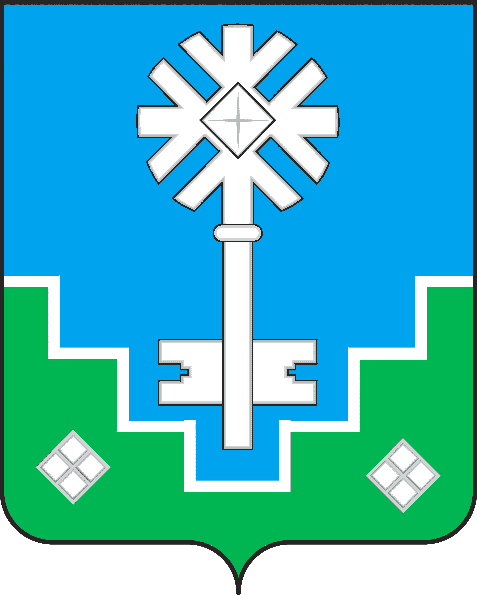 МИИРИНЭЙ ОРОЙУОНУН«Мииринэйкуорат»МУНИЦИПАЛЬНАЙ ТЭРИЛЛИИДЬАhАЛТАТАУУРААХНаименование программы                                            Муниципальная целевая программа МО «Город Мирный» «Благоустройство территорий города» на 2018-2022 годы (далее – Программа)Дата принятия решения о разработке программыРаспоряжение Администрации МО «Город Мирный» от 12.07.2016 №284 «Об утверждении перечня муниципальных целевых программ МО «Город Мирный», назначенных к разработке и утверждению на 2017-2022 годы в новой редакции».Постановление Администрации МО «Город Мирный» от 08.12.2017 №1914 «О Перечне муниципальных целевых программ МО «Город Мирный»Координатор программы1-й Зам. Главы по ЖКХ, имущественным и земельным отношениям Администрации муниципального образования «Город Мирный»Основной разработчик, исполнитель  программы                                  МКУ «Управление жилищно-коммунального хозяйства» МО «Город Мирный»Цели программы                                          Совершенствование системы комплексного благоустройства, осуществление мероприятий по поддержанию порядка, архитектурно-художественного оформления и санитарного состояния на территории города для развития положительных тенденций в создании благоприятной среды жизнедеятельности населения города.Задачи программыЗадачи:Содержание и ремонт объектов уличного освещения.Очистка и посадка зеленой зоны.Организация и содержание мет захоронения.Содержание скверов и площадей.Текущее содержание и ремонт дорог общего пользования и инженерных сооружений на них.Капитальный ремонт и ремонт дворовых территорий многоквартирных домов, проездов к дворовым территориям многоквартирных домов.Прочие мероприятия по благоустройствуСроки и этапы реализации  программы 2018 – 2022 годыПеречень основных мероприятий Мероприятия по содержанию территорий города.Мероприятия по благоустройству территорий города, в т.ч. устройству детских и спортивных площадок, строительству линий освещения, благоустройству дворовых территорий.Механизм реализации программы                      Реализация программы за счет средств местного бюджета осуществляется на основе муниципальных контрактов (договоров) на закупку и поставку продукции для муниципальных нужд, заключаемых муниципальными заказчиками. Отбор объектов и проектов программных мероприятий и их исполнителей производится на конкурсной основе в соответствии с Федеральным законом от 05.04.2013 № 44-ФЗ «О контрактной системе в сфере закупок товаров, работ, услуг для обеспечения государственных и муниципальных нужд».Объем и источники финансирования  программы                               Общий объем расходов на реализацию программы составляет:Всего:  1 010 906 410,00 руб.Государственный бюджет РС (Я) - 0,00 руб.Бюджет МО «Мирнинский район» - 0,00 руб.Бюджет МО «Город Мирный» - 1 010 906 410,00 руб. Иные источники – 0,00 руб.Ожидаемые конечные результаты реализации программы               Ликвидация несанкционированного складирования мусора (27 000 м3)Обустройство 5-и открытых спортивных площадок.Мероприятия по проведению городских субботников (900 ед.)Содержание городских муниципальных дорог в надлежащем состоянии. Ремонт водопропускных лотков в количестве 5 шт. Приобретение специализированной дорожной техники для муниципальных предприятий в количестве 2 ед.Установка  дорожных ограждений вдоль городских автомобильных дорог согласно проекту организации дорожного движения.Установка искусственных неровностей в количестве 10 шт.Модернизация и реконструкция 4-ти светофорных объектов.Нанесение дорожной разметки на пешеходных переходах и автомобильных дорогах.Установка 8-ти остановочных павильонов.Перечень индикаторов эффективности мероприятий программы         Перечень индикаторов:Ликвидация мест несанкционированного складирования мусора (м3).Создание новых открытых спортивно-игровых и обучающих площадок (шт.).Протяженность построенного уличного освещения (м.п.).Количество предприятий и организаций, принявших участие в субботниках (ед).5. Количество модернизированных светофорных объектов (ед.). 6. Количество приобретаемой специализированной дорожной техники для нужд муниципальных предприятий (ед.).7. Ремонт внутриквартальных проездов и дворовых территорий (м2)Система организации контроля  исполнения программы            Оперативный контроль осуществляется в форме отчёта  и мониторинга в соответствии с Положением о порядке разработки, реализации и оценки эффективности муниципальных  целевых программ, утвержденным Постановлением городской Администрации от 12.12.2014 № 820 ВсегоВ т. ч. Гос. бюджет РС(Я)Бюджет МО «Мирнинский район»Бюджет МО «Город Мирный»Иные источники2018-2022 годы1 010 906 410,000,000,001 010 906 410,000,002018128 615 202,000,000,00128 615 202,000,002019203 512 057,000,000,00203 512 057,000,002020210 598 406,000,000,00210 598 406,000,002021226 495 998,000,000,00226 495 998,000,002022241 684 747,000,000,00241 684 747,000,00№Программные мероприятияОжидаемый результат от реализованных программных мероприятий (в натуральном выражении (эффект)Базовый 2017 годЗначение индикаторов (нарастающий итог)Значение индикаторов (нарастающий итог)Значение индикаторов (нарастающий итог)Значение индикаторов (нарастающий итог)Значение индикаторов (нарастающий итог)№Программные мероприятияОжидаемый результат от реализованных программных мероприятий (в натуральном выражении (эффект)Базовый 2017 год20182019202020212022Цель: Совершенствование системы комплексного благоустройства, осуществление мероприятий по поддержанию порядка, архитектурно-художественного оформления и санитарного состояния на территории города в целях развития положительных тенденций в создании благоприятной среды жизнедеятельности населения городаЦель: Совершенствование системы комплексного благоустройства, осуществление мероприятий по поддержанию порядка, архитектурно-художественного оформления и санитарного состояния на территории города в целях развития положительных тенденций в создании благоприятной среды жизнедеятельности населения городаЦель: Совершенствование системы комплексного благоустройства, осуществление мероприятий по поддержанию порядка, архитектурно-художественного оформления и санитарного состояния на территории города в целях развития положительных тенденций в создании благоприятной среды жизнедеятельности населения городаЦель: Совершенствование системы комплексного благоустройства, осуществление мероприятий по поддержанию порядка, архитектурно-художественного оформления и санитарного состояния на территории города в целях развития положительных тенденций в создании благоприятной среды жизнедеятельности населения городаЦель: Совершенствование системы комплексного благоустройства, осуществление мероприятий по поддержанию порядка, архитектурно-художественного оформления и санитарного состояния на территории города в целях развития положительных тенденций в создании благоприятной среды жизнедеятельности населения городаЦель: Совершенствование системы комплексного благоустройства, осуществление мероприятий по поддержанию порядка, архитектурно-художественного оформления и санитарного состояния на территории города в целях развития положительных тенденций в создании благоприятной среды жизнедеятельности населения городаЦель: Совершенствование системы комплексного благоустройства, осуществление мероприятий по поддержанию порядка, архитектурно-художественного оформления и санитарного состояния на территории города в целях развития положительных тенденций в создании благоприятной среды жизнедеятельности населения городаЦель: Совершенствование системы комплексного благоустройства, осуществление мероприятий по поддержанию порядка, архитектурно-художественного оформления и санитарного состояния на территории города в целях развития положительных тенденций в создании благоприятной среды жизнедеятельности населения города1Очистка территорий общего пользованияЛиквидация несанкционированного складирования мусора (м3)6 0296 000(12 029)4 500(16 529)4 500(21 029)4 500(25 529)4 500(30 029) 2Обустройство современных детских игровых и обучающих площадок, спортивных и оздоровительных площадокСоздание новых открытых спортивно-игровых и обучающих площадок (шт.)32(5)1(6)1(7)1(8)1(9)3Организация мероприятий по  проведению городских субботниковКоличество предприятий и организаций, принявших участие в субботниках (ед.)143150(293)150(443)150(593)150(743)150(893)4Строительство объектов уличного освещения со светодиодными лампамиПротяженность построенного  уличного освещения (м.п.)2 4002 900(5 300)1 500(6 800)1 000(7 800)2 600(10 400)2 600(13 000)5.Текущее содержание и ремонт дорог общего пользования и инженерных сооружений на нихКоличество модернизированных светофорных объектов (ед.).11(2)1(3)1(4)1(5)1(6)6.Текущее содержание и ремонт дорог общего пользования и инженерных сооружений на нихКоличество приобретаемой специализированной дорожной техники для нужд муниципальных предприятий (ед.).11(2)1 (3)0(3)0 (3)0(3)7.Капитальный ремонт и ремонт дворовых территорий многоквартирных домов, проездов к дворовым территориям многоквартирных домовРемонт внутриквартальных проездов и дворовых территорий (м2)1 9017 432(9 333)5 000(14 333)5 000(19 333)5 000(24 333)5 000(29 333)ПриложениеПриложениеПриложениеПриложениеПриложениеПриложениеПриложениеПриложениек Постановлению городской Администрациик Постановлению городской Администрациик Постановлению городской Администрациик Постановлению городской Администрациик Постановлению городской Администрациик Постановлению городской Администрациик Постановлению городской Администрациик Постановлению городской Администрацииот "25" декабря 2017г. № 2028от "25" декабря 2017г. № 2028от "25" декабря 2017г. № 2028от "25" декабря 2017г. № 2028от "25" декабря 2017г. № 2028от "25" декабря 2017г. № 2028от "25" декабря 2017г. № 2028от "25" декабря 2017г. № 2028Система программных мероприятий муниципальной целевой программы МО "Город Мирный"Система программных мероприятий муниципальной целевой программы МО "Город Мирный"Система программных мероприятий муниципальной целевой программы МО "Город Мирный"Система программных мероприятий муниципальной целевой программы МО "Город Мирный"Система программных мероприятий муниципальной целевой программы МО "Город Мирный"Система программных мероприятий муниципальной целевой программы МО "Город Мирный"Система программных мероприятий муниципальной целевой программы МО "Город Мирный"Система программных мероприятий муниципальной целевой программы МО "Город Мирный""Благоустройство территорий города" на 2018-2022 годы"Благоустройство территорий города" на 2018-2022 годы"Благоустройство территорий города" на 2018-2022 годы"Благоустройство территорий города" на 2018-2022 годы"Благоустройство территорий города" на 2018-2022 годы"Благоустройство территорий города" на 2018-2022 годы"Благоустройство территорий города" на 2018-2022 годы"Благоустройство территорий города" на 2018-2022 годыПЕРЕЧЕНЬ ПРОГРАММНЫХ МЕРОПРИЯТИЙПЕРЕЧЕНЬ ПРОГРАММНЫХ МЕРОПРИЯТИЙПЕРЕЧЕНЬ ПРОГРАММНЫХ МЕРОПРИЯТИЙПЕРЕЧЕНЬ ПРОГРАММНЫХ МЕРОПРИЯТИЙПЕРЕЧЕНЬ ПРОГРАММНЫХ МЕРОПРИЯТИЙПЕРЕЧЕНЬ ПРОГРАММНЫХ МЕРОПРИЯТИЙПЕРЕЧЕНЬ ПРОГРАММНЫХ МЕРОПРИЯТИЙПЕРЕЧЕНЬ ПРОГРАММНЫХ МЕРОПРИЯТИЙ№   п/пМероприятия программыВсего финансовых средствГосударственный бюджет РС (Я)Бюджет МО "Мирнинский район"Бюджет МО "Город мирный" Иные источникиИсполнители№   п/пМероприятия программыВсего финансовых средствГосударственный бюджет РС (Я)Бюджет МО "Мирнинский район"Бюджет МО "Город мирный" Иные источникиИсполнители№   п/пМероприятия программыВсего финансовых средствГосударственный бюджет РС (Я)Бюджет МО "Мирнинский район"Бюджет МО "Город мирный" Иные источникиИсполнители№   п/пМероприятия программыВсего финансовых средствГосударственный бюджет РС (Я)Бюджет МО "Мирнинский район"Бюджет МО "Город мирный" Иные источникиИсполнители12345678ВСЕГО ПО  ПРОГРАММЕ1 010 906 410,000,000,001 010 906 410,000,002018128 615 202,000,000,00128 615 202,000,002019203 512 057,000,000,00203 512 057,000,002020210 598 406,000,000,00210 598 406,000,002021226 495 998,000,000,00226 495 998,000,002022241 684 747,000,000,00241 684 747,000,001.Содержание и ремонт объектов уличного освещения153 877 642,000,000,00153 877 642,000,00МКУ "УЖКХ"201818 981 539,000,000,0018 981 539,000,00201927 039 944,000,000,0027 039 944,000,00202030 998 359,000,000,0030 998 359,000,00202135 668 732,000,000,0035 668 732,000,00202241 189 068,000,000,0041 189 068,000,001.1.Обслуживание линий освещения (ВЛ-04)44 019 068,000,000,0044 019 068,000,00МКУ "УЖКХ"20187 887 180,007 887 180,0020198 320 974,008 320 974,0020208 778 628,008 778 628,0020219 261 453,009 261 453,0020229 770 833,009 770 833,001.2.Освещение улиц и площадей98 186 227,000,000,0098 186 227,000,00МКУ "УЖКХ"20186 700 000,006 700 000,00201917 042 889,0017 042 889,00202020 451 466,0020 451 466,00202124 541 760,0024 541 760,00202229 450 112,0029 450 112,001.3.Замена опор освещения3 406 719,000,000,003 406 719,000,00МКУ "УЖКХ"20180,000,002019784 549,00784 549,002020827 699,00827 699,002021873 222,00873 222,002022921 249,00921 249,001.4.Окраска опор освещения2 064 677,000,000,002 064 677,000,00МКУ "УЖКХ"20180,000,002019475 484,00475 484,002020501 635,00501 635,002021529 225,00529 225,002022558 333,00558 333,001.5.Восстановление сетей уличного освещения6 200 951,000,000,006 200 951,000,00МКУ "УЖКХ"20184 394 359,004 394 359,002019416 048,00416 048,002020438 931,00438 931,002021463 072,00463 072,002022488 541,00488 541,002.Очистка и посадка зеленой зоны43 814 205,000,000,0043 814 205,000,00МКУ "УЖКХ"20182 366 154,000,000,002 366 154,000,0020199 639 844,000,000,009 639 844,000,00202010 104 035,000,000,0010 104 035,000,00202110 593 758,000,000,0010 593 758,000,00202211 110 414,000,000,0011 110 414,000,002.1.Организация работ по цветочному оформлению города в весенне-летний периоды, посадка цветов и посев травы25 808 490,000,000,0025 808 490,000,00МКУ "УЖКХ"20180,000,0020195 943 553,005 943 553,0020206 270 448,006 270 448,0020216 615 323,006 615 323,0020226 979 166,006 979 166,002.2.Устройство газона4 000 000,000,000,004 000 000,0020180,000,0020191 000 000,001 000 000,0020201 000 000,001 000 000,0020211 000 000,001 000 000,0020221 000 000,001 000 000,002.3.Организация работ по декоративному озеленению города, посадка деревьев и кустарников800 000,000,000,00800 000,0020180,000,002019200 000,00200 000,002020200 000,00200 000,002021200 000,00200 000,002022200 000,00200 000,002.4.Обслуживание зеленых насаждений7 546 123,000,000,007 546 123,000,00МКУ "УЖКХ"20181 352 088,001 352 088,0020191 426 452,001 426 452,0020201 504 907,001 504 907,0020211 587 677,001 587 677,0020221 674 999,001 674 999,002.5.Выполнение работ по расчистке от сухостоя территорий, прилегающих к аллеям, тротуарам и площадям5 659 592,000,000,005 659 592,000,00МКУ "УЖКХ"20181 014 066,001 014 066,0020191 069 839,001 069 839,0020201 128 680,001 128 680,0020211 190 758,001 190 758,0020221 256 249,001 256 249,003. Организация и содержание мест захоронения36 692 774,000,000,0036 692 774,000,00МКУ "УЖКХ"20185 325 496,000,000,005 325 496,000,0020197 258 393,000,000,007 258 393,000,0020207 633 405,000,000,007 633 405,000,0020218 029 041,000,000,008 029 041,000,0020228 446 439,000,000,008 446 439,000,003.1.Содержание и благоустройство городского кладбища5 214 431,000,000,005 214 431,000,00МКУ "УЖКХ"2018934 303,00934 303,002019985 690,00985 690,0020201 039 903,001 039 903,0020211 097 097,001 097 097,0020221 157 438,001 157 438,003.2.Асфальтирование дорожек, внутриквартальных проездов на территории кладбища7 226 375,000,000,007 226 375,000,00МКУ "УЖКХ"20180,000,0020191 664 194,001 664 194,0020201 755 725,001 755 725,0020211 852 290,001 852 290,0020221 954 166,001 954 166,003.3.Отведение и регистрация мест захоронения, выдача справок22 051 968,000,000,0022 051 968,000,00МКУ "УЖКХ"20183 951 193,003 951 193,0020194 168 509,004 168 509,0020204 397 777,004 397 777,0020214 639 654,004 639 654,0020224 894 835,004 894 835,003.4.Нормативные публичные обязательства МО "Город Мирный" по компенсации разницы между стоимостью услуг, предоставляемых согласно гарантированному перечню на погребение умерших(погибших) граждан и размером социального размера на погребение2 200 000,000,000,002 200 000,000,00Администрация МО "Город Мирный"2018440 000,00440 000,002019440 000,00440 000,002020440 000,00440 000,002021440 000,00440 000,002022440 000,00440 000,004.Содержание скверов и площадей80 529 787,000,000,0080 529 787,000,00МКУ "УЖКХ"201813 498 878,000,000,0013 498 878,000,00201915 283 236,000,000,0015 283 236,000,00202016 258 814,000,000,0016 258 814,000,00202117 219 883,000,000,0017 219 883,000,00202218 268 976,000,000,0018 268 976,000,004.1.Покраска ограждений дорог, скверов и площадей3 760 265,000,000,003 760 265,000,00МКУ "УЖКХ"20180,000,002019890 420,00890 420,002020939 393,00939 393,002021939 393,00939 393,002022991 059,00991 059,004.2.Поддержание благоустройства памятных мест города, скверов и площадей56 724 857,000,000,0056 724 857,000,00МКУ "УЖКХ"201810 163 758,0010 163 758,00201910 722 764,0010 722 764,00202011 312 516,0011 312 516,00202111 934 705,0011 934 705,00202212 591 114,0012 591 114,004.3.Обслуживание и содержание фонтана и Ботанического сада (ручеек)3 544 665,000,000,003 544 665,000,00МКУ "УЖКХ"2018635 120,00635 120,002019670 052,00670 052,002020706 905,00706 905,002021745 785,00745 785,002022786 803,00786 803,004.4.Содержание и обслуживание городского парка16 500 000,000,000,0016 500 000,000,00МКУ "УЖКХ"20182 700 000,002 700 000,0020193 000 000,003 000 000,0020203 300 000,003 300 000,0020213 600 000,003 600 000,0020223 900 000,003 900 000,005.Текущее содержание и ремонт дорог общего пользования и инженерных сооружений на них504 585 480,000,000,00504 585 480,000,00МКУ "УЖКХ"201874 671 101,000,000,0074 671 101,000,002019103 167 378,000,000,00103 167 378,000,002020103 309 039,000,000,00103 309 039,000,002021108 813 062,000,000,00108 813 062,000,002022114 624 900,000,000,00114 624 900,000,005.1.Содержание автомобильных дорог235 395 861,000,000,00235 395 861,000,00МКУ "УЖКХ"201842 177 392,0042 177 392,00201944 497 148,0044 497 148,00202046 944 491,0046 944 491,00202149 526 438,0049 526 438,00202252 250 392,0052 250 392,005.2.Содержание городских тротуаров80 128 283,000,000,0080 128 283,000,00МКУ "УЖКХ"201814 356 921,0014 356 921,00201915 146 552,0015 146 552,00202015 979 612,0015 979 612,00202116 858 490,0016 858 490,00202217 786 708,0017 786 708,005.3.Устройство и ремонтно-восстановительные работы водопропускных лотков, спутников водопропускных гильз4 236 681,000,000,004 236 681,000,00МКУ "УЖКХ"2018889 429,00889 429,002019647 252,00647 252,002020900 000,00900 000,002021900 000,00900 000,002022900 000,00900 000,005.4.Обрезка зеленных насаждений2 135 554,000,000,002 135 554,000,00МКУ "УЖКХ"2018382 641,00382 641,002019403 686,00403 686,002020425 889,00425 889,002021449 313,00449 313,002022474 025,00474 025,005.5.Обновление парка специализированной дорожной техники4 800 000,000,000,004 800 000,000,00МКУ "УЖКХ"20180,000,0020194 800 000,004 800 000,0020200,0020210,0020220,005.6.Изготовление и установка дорожных ограждений5 661 698,000,000,005 661 698,000,00МКУ "УЖКХ"2018500 000,00500 000,0020191 188 710,001 188 710,0020201 254 090,001 254 090,0020211 323 065,001 323 065,0020221 395 833,001 395 833,005.7.Устройство и ремонт дорожных бордюров7 249 576,000,000,007 249 576,000,00МКУ "УЖКХ"20180,000,0020191 669 537,001 669 537,0020201 761 362,001 761 362,0020211 858 237,001 858 237,0020221 960 440,001 960 440,005.8.Реконструкция и ремонтно-восстановительные работы городских тротуаров (в т.ч. бордюров)24 163 254,000,000,0024 163 254,000,00МКУ "УЖКХ"20180,000,0020195 565 125,005 565 125,0020205 871 206,005 871 206,0020216 192 123,006 192 123,0020226 534 800,006 534 800,005.9.Строительство тротуаров25 015 254,000,000,0025 015 254,000,00МКУ "УЖКХ"2018850 000,00850 000,0020195 565 125,005 565 125,0020205 871 206,005 871 206,0020216 194 123,006 194 123,0020226 534 800,006 534 800,005.10.Приобретение и установка искусственных неровностей в замен изношенных4 870 060,000,000,004 870 060,000,00МКУ "УЖКХ"20180,000,0020191 121 548,001 121 548,0020201 183 233,001 183 233,0020211 248 311,001 248 311,0020221 316 968,001 316 968,005.11.Ремонт дорожных ограждений1 766 414,000,000,001 766 414,000,00МКУ "УЖКХ"2018316 500,00316 500,002019333 907,00333 907,002020352 272,00352 272,002021371 647,00371 647,002022392 088,00392 088,005.12.Обслуживание светофорных объектов38 445 543,000,000,0038 445 543,000,00МКУ "УЖКХ"20187 275 354,007 275 354,0020197 332 264,007 332 264,0020207 524 538,007 524 538,0020217 938 388,007 938 388,0020228 374 999,008 374 999,00Расходы на электроэнергию3 214 914,000,000,003 214 914,000,00МКУ "УЖКХ"2018514 914,00514 914,002019600 000,00600 000,002020650 000,00650 000,002021700 000,00700 000,002022750 000,00750 000,005.13.Обслуживание плоских дорожных знаков13 146 492,000,000,0013 146 492,000,00МКУ "УЖКХ"20182 544 364,002 544 364,0020192 441 611,002 441 611,0020202 575 900,002 575 900,0020212 717 575,002 717 575,0020222 867 042,002 867 042,005.14.Реконструкция светофорных объектов3 483 136,000,000,003 483 136,000,00МКУ "УЖКХ"2018100 000,00100 000,002019779 117,00779 117,002020821 970,00821 970,002021867 177,00867 177,002022914 872,00914 872,005.15.Приобретение и установка анимационных знаков2 416 520,000,000,002 416 520,000,00МКУ "УЖКХ"20180,000,002019556 500,00556 500,002020587 120,00587 120,002021619 400,00619 400,002022653 500,00653 500,005.16.Установка новых и замена существующих дорожных знаков4 747 158,000,000,004 747 158,000,00МКУ "УЖКХ"20182 682 500,002 682 500,002019475 500,00475 500,002020501 600,00501 600,002021529 225,00529 225,002022558 333,00558 333,005.17.Нанесение разметки на пешеходных переходах, автомобильных дорог35 393 980,000,000,0035 393 980,000,00МКУ "УЖКХ"2018596 000,00596 000,0020198 013 780,008 013 780,0020208 454 550,008 454 550,0020218 919 550,008 919 550,0020229 410 100,009 410 100,005.18.Ремонт остановочных павильон4 000 000,000,000,004 000 000,000,00МКУ "УЖКХ"20180,000,0020191 000 000,001 000 000,0020201 000 000,001 000 000,0020211 000 000,001 000 000,0020221 000 000,001 000 000,005.19.Приобретение и установка остановочных павильонов1 530 016,000,000,001 530 016,000,00МКУ "УЖКХ"20180,000,002019630 016,00630 016,002020300 000,00300 000,002021300 000,00300 000,002022300 000,00300 000,005.20.Выполнение проектных работ1 000 000,000,000,001 000 000,000,00МКУ "УЖКХ"20181 000 000,001 000 000,0020190,0020200,0020210,0020220,005.21.Непредвиденные специализированные ремонтно-восстановительные работы5 000 000,000,000,005 000 000,000,00МКУ "УЖКХ"20181 000 000,001 000 000,0020191 000 000,001 000 000,0020201 000 000,001 000 000,0020211 000 000,001 000 000,0020221 000 000,001 000 000,006.Капитальный ремонт и ремонт дворовых территорий многоквартирных домов, проездов к дворовым территориям многоквартирных домов2 000 000,000,000,002 000 000,000,00МКУ "УЖКХ"20182 000 000,002 000 000,0020190,000,0020200,000,0020210,000,0020220,000,006.1.Внутриквартальное асфальтирование проездов к дворовым территориям2 000 000,000,000,002 000 000,000,00МКУ "УЖКХ"20182 000 000,002 000 000,0020190,000,0020200,000,0020210,000,0020220,000,007.Прочие мероприятия по благоустройству189 406 522,000,000,00189 406 522,000,00МКУ "УЖКХ"201811 772 034,0011 772 034,00201941 123 262,0041 123 262,00202042 294 754,0042 294 754,00202146 171 522,0046 171 522,00202248 044 950,0048 044 950,007.1.Строительство объектов уличного освещения со светодиодными лампами35 395 635,000,000,0035 395 635,000,00МКУ "УЖКХ"20180,000,0020198 139 823,008 139 823,0020207 545 381,007 545 381,0020219 710 431,009 710 431,00202210 000 000,0010 000 000,007.2.Приобретение, доставка и установка элементов детских игровых площадок7 742 546,000,000,007 742 546,000,00МКУ "УЖКХ"20180,000,0020191 783 066,001 783 066,0020201 881 134,001 881 134,0020211 984 597,001 984 597,0020222 093 749,002 093 749,007.3.Строительство спортивных площадок, в том числе укладка покрытий15 100 000,000,000,0015 100 000,000,00МКУ "УЖКХ"2018300 000,00300 000,0020193 400 000,003 400 000,0020203 600 000,003 600 000,0020213 800 000,003 800 000,0020224 000 000,004 000 000,007.4.Содержание и обслуживание детских, игровых площадок22 827 028,000,000,0022 827 028,000,00МКУ "УЖКХ"20184 090 066,004 090 066,0020194 315 019,004 315 019,0020204 552 345,004 552 345,0020214 802 724,004 802 724,0020225 066 874,005 066 874,007.5.Отлов безнадзорных животных9 344 461,000,000,009 344 461,000,00МКУ "УЖКХ"20181 601 915,001 601 915,0020191 783 066,001 783 066,0020201 881 134,001 881 134,0020211 984 597,001 984 597,0020222 093 749,002 093 749,007.6.Акарицидная обработка территорий2 515 373,000,000,002 515 373,000,00МКУ "УЖКХ"2018450 696,00450 696,002019475 484,00475 484,002020501 635,00501 635,002021529 225,00529 225,002022558 333,00558 333,007.7.Вывоз бесхозяйных автомобильных кузовов1 083 954,000,000,001 083 954,000,00МКУ "УЖКХ"20180,000,002019249 629,00249 629,002020263 358,00263 358,002021277 843,00277 843,002022293 124,00293 124,007.8.Вывоз крупногабаритного металлолома4 805 539,000,000,004 805 539,000,00МКУ "УЖКХ"20180,000,0020191 106 689,001 106 689,0020201 167 557,001 167 557,0020211 231 773,001 231 773,0020221 299 520,001 299 520,007.9.Вывоз самовольно установленных металлических гаражей и контейнеров744 004,000,000,00744 004,000,00МКУ "УЖКХ"20180,000,0020190,000,002020234 848,00234 848,002021247 764,00247 764,002022261 392,00261 392,007.10.Организация эффективной санитарной очистки территории города, сбор и вывоз бытовых отходов, ликвидация несанкционированных свалок10 319 187,000,000,0010 319 187,000,00МКУ "УЖКХ"20181 028 132,001 028 132,0020192 139 679,002 139 679,0020202 257 361,002 257 361,0020212 381 516,002 381 516,0020222 512 499,002 512 499,007.11.Сбор и утилизация люминесцентных и ртутьсодержащих ламп943 263,000,000,00943 263,000,00МКУ "УЖКХ"2018169 011,00169 011,002019178 306,00178 306,002020188 113,00188 113,002021198 459,00198 459,002022209 374,00209 374,007.12.Изготовление и установка баннеров1 032 337,000,000,001 032 337,000,00МКУ "УЖКХ"20180,000,002019237 742,00237 742,002020250 817,00250 817,002021264 612,00264 612,002022279 166,00279 166,007.13.Ликвидация ТКО с территории ОНТ7 862 656,000,000,007 862 656,000,00МКУ "УЖКХ"2018120 110,00120 110,0020191 783 066,001 783 066,0020201 881 134,001 881 134,0020211 984 597,001 984 597,0020222 093 749,002 093 749,007.14.Поддержание чистоты и благоустройства городских территорий трудовой группой26 909 327,000,000,0026 909 327,000,00МКУ "УЖКХ"20180,000,0020196 197 070,006 197 070,0020206 537 908,006 537 908,0020216 897 493,006 897 493,0020227 276 856,007 276 856,007.15.Реставрация скверов и площадей города20 088 195,000,000,0020 088 195,000,00МКУ "УЖКХ"201888 195,0088 195,0020195 000 000,005 000 000,0020205 000 000,005 000 000,0020215 000 000,005 000 000,0020225 000 000,005 000 000,007.16.Утилизация твердых коммунальных отходов (ТКО) после проведения городских субботников4 553 205,000,000,004 553 205,000,00МКУ "УЖКХ"2018815 827,00815 827,002019860 697,00860 697,002020908 036,00908 036,002021957 978,00957 978,0020221 010 667,001 010 667,007.17.Организация и проведение конкурса по благоустройству города Мирного "Мой дом, мой двор, мой подъезд"2 099 780,000,000,002 099 780,000,00МКУ "УЖКХ"2018660 752,00660 752,002019331 400,00331 400,002020349 627,00349 627,002021368 857,00368 857,002022389 144,00389 144,007.18.Изготовление и установка малых архитектурных форм, урн, скамеек1 135 572,000,000,001 135 572,000,00МКУ "УЖКХ"20180,000,002019261 516,00261 516,002020275 899,00275 899,002021291 074,00291 074,002022307 083,00307 083,007.19.Выполнение проектной документации4 200 000,000,000,004 200 000,000,00МКУ "УЖКХ"2018700 000,00700 000,002019700 000,00700 000,002020800 000,00800 000,0020211 000 000,001 000 000,0020221 000 000,001 000 000,007.20.Покраска афишных тумбы660 695,000,000,00660 695,000,00МКУ "УЖКХ"20180,000,002019152 154,00152 154,002020160 523,00160 523,002021169 352,00169 352,002022178 666,00178 666,007.21.Содержание мемориальных досок66 376,000,000,0066 376,000,00МКУ "УЖКХ"201866 376,0066 376,0020190,0020200,0020210,0020220,007.22.Устройство внутриквартальных газонных ограждений и ограждений детских площадок (в том числе покраска уже существующих ограждений)529 421,000,000,00529 421,000,00МКУ "УЖКХ"2018225 348,00225 348,00201970 026,0070 026,00202073 878,0073 878,00202177 941,0077 941,00202282 228,0082 228,007.23.Охрана Ботанического сада2 427 272,000,002 427 272,000,00МКУ "УЖКХ"2018434 910,00434 910,002019458 830,00458 830,002020484 066,00484 066,002021510 689,00510 689,002022538 777,00538 777,007.24.Устройство автопарковок4 000 000,000,000,004 000 000,000,00МКУ "УЖКХ"20180,000,0020191 000 000,001 000 000,0020201 000 000,001 000 000,0020211 000 000,001 000 000,0020221 000 000,001 000 000,007.25.Приобретение оборудования для пункта передержки животных570 000,000,000,00570 000,000,002018570 000,00570 000,0020190,0020200,0020210,0020220,007.26.Непредвиденные расходы2 450 696,000,000,002 450 696,000,00МКУ "УЖКХ"2018450 696,00450 696,002019500 000,00500 000,002020500 000,00500 000,002021500 000,00500 000,002022500 000,00500 000,00